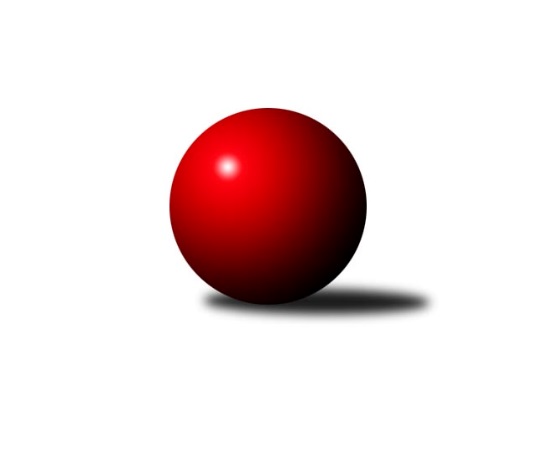 Č.19Ročník 2014/2015	28.2.2015Nejlepšího výkonu v tomto kole: 2641 dosáhlo družstvo: -- volný los --Severomoravská divize 2014/2015Výsledky 19. kolaSouhrnný přehled výsledků:TJ Opava ˝B˝	- TJ  Krnov ˝A˝	5:3	2513:2468	7.5:4.5	28.2.KK Minerva Opava ˝A˝	- KK Hranice ˝A˝	6.5:1.5	2606:2492	8.0:4.0	28.2.TJ Pozemstav Prostějov	- TJ  Odry ˝A˝	2:6	2545:2609	5.0:7.0	28.2.KK Lipník nad Bečvou ˝A˝	- Sokol Přemyslovice ˝B˝	1:7	2338:2421	2.0:10.0	28.2.TJ Horní Benešov ˝B˝	- KK Minerva Opava ˝B˝	6:2	2592:2507	9.0:3.0	28.2.Tabulka družstev:	1.	TJ  Odry ˝A˝	16	13	0	3	91.0 : 37.0 	119.0 : 73.0 	 2548	26	2.	KK Minerva Opava ˝A˝	16	11	0	5	80.5 : 47.5 	106.0 : 86.0 	 2547	22	3.	TJ Sokol Sedlnice ˝A˝	15	10	1	4	76.0 : 44.0 	106.0 : 74.0 	 2562	21	4.	TJ Horní Benešov ˝B˝	16	9	1	6	71.0 : 57.0 	100.5 : 91.5 	 2515	19	5.	SKK Jeseník ˝A˝	16	8	1	7	59.0 : 69.0 	89.5 : 102.5 	 2523	17	6.	TJ  Krnov ˝A˝	17	8	1	8	65.5 : 70.5 	104.5 : 99.5 	 2460	17	7.	KK Lipník nad Bečvou ˝A˝	17	7	2	8	62.5 : 73.5 	94.0 : 110.0 	 2475	16	8.	TJ Opava ˝B˝	15	6	2	7	53.0 : 67.0 	88.5 : 91.5 	 2503	14	9.	TJ Pozemstav Prostějov	17	5	4	8	64.5 : 71.5 	97.5 : 106.5 	 2481	14	10.	KK Hranice ˝A˝	17	5	1	11	54.0 : 82.0 	82.5 : 121.5 	 2466	11	11.	KK Minerva Opava ˝B˝	16	5	0	11	52.0 : 76.0 	86.0 : 106.0 	 2421	10	12.	Sokol Přemyslovice ˝B˝	16	3	1	12	47.0 : 81.0 	90.0 : 102.0 	 2460	7Podrobné výsledky kola:	 TJ Opava ˝B˝	2513	5:3	2468	TJ  Krnov ˝A˝	Vladimír Peter	 	 207 	 239 		446 	 1.5:0.5 	 414 	 	207 	 207		Petr Vaněk	Svatopluk Kříž	 	 209 	 202 		411 	 2:0 	 396 	 	204 	 192		Miluše Rychová	Josef Matušek *1	 	 181 	 206 		387 	 1:1 	 411 	 	208 	 203		Jiří Jedlička	Tomáš Valíček	 	 191 	 205 		396 	 1:1 	 397 	 	198 	 199		Vladimír Vavrečka	Rudolf Haim	 	 210 	 219 		429 	 2:0 	 375 	 	184 	 191		František Vícha	Maciej Basista	 	 214 	 230 		444 	 0:2 	 475 	 	239 	 236		Lukáš Vaněkrozhodčí: střídání: *1 od 39. hodu Josef NěmecNejlepší výkon utkání: 475 - Lukáš Vaněk	 KK Minerva Opava ˝A˝	2606	6.5:1.5	2492	KK Hranice ˝A˝	Zdeněk Chlopčík	 	 206 	 198 		404 	 1:1 	 401 	 	208 	 193		Jaroslav Ledvina	Aleš Fischer	 	 204 	 185 		389 	 1:1 	 393 	 	189 	 204		Zdeňka Terrichová	Stanislav Brokl	 	 195 	 221 		416 	 1:1 	 416 	 	212 	 204		Petr Pavelka st	Pavel Martinec	 	 236 	 228 		464 	 1:1 	 455 	 	225 	 230		Monika Pavelková	Luděk Slanina	 	 222 	 235 		457 	 2:0 	 389 	 	189 	 200		Jiří Terrich	Tomáš Slavík	 	 228 	 248 		476 	 2:0 	 438 	 	220 	 218		Dalibor Vinklarrozhodčí: Nejlepší výkon utkání: 476 - Tomáš Slavík	 TJ Pozemstav Prostějov	2545	2:6	2609	TJ  Odry ˝A˝	Miroslav Plachý	 	 190 	 199 		389 	 0:2 	 399 	 	197 	 202		Stanislav Ovšák	Václav Kovařík	 	 226 	 211 		437 	 1:1 	 429 	 	201 	 228		Miroslav Dimidenko	Josef Jurda	 	 210 	 235 		445 	 2:0 	 433 	 	200 	 233		Jana Frydrychová	Pavel Černohous	 	 241 	 204 		445 	 1:1 	 457 	 	211 	 246		Stanislava Ovšáková	Josef Čapka	 	 207 	 245 		452 	 1:1 	 453 	 	225 	 228		Petr Dvorský	Stanislav Feike	 	 183 	 194 		377 	 0:2 	 438 	 	221 	 217		Karel Chlevišťanrozhodčí: Nejlepší výkon utkání: 457 - Stanislava Ovšáková	 KK Lipník nad Bečvou ˝A˝	2338	1:7	2421	Sokol Přemyslovice ˝B˝	Richard Štětka	 	 192 	 207 		399 	 0:2 	 421 	 	198 	 223		Miroslav Ondrouch	Martin Sekanina	 	 186 	 180 		366 	 0:2 	 402 	 	208 	 194		Michal Kolář	Michal Loučka	 	 188 	 176 		364 	 0:2 	 402 	 	212 	 190		Milan Smékal	Jaroslav Pěcha	 	 209 	 204 		413 	 0:2 	 415 	 	210 	 205		Jiří Kankovský	Vilém Zeiner	 	 163 	 196 		359 	 0:2 	 418 	 	212 	 206		Jan Sedláček	Zdeněk Macháček	 	 232 	 205 		437 	 2:0 	 363 	 	185 	 178		Zdeněk Grulichrozhodčí: Nejlepší výkon utkání: 437 - Zdeněk Macháček	 TJ Horní Benešov ˝B˝	2592	6:2	2507	KK Minerva Opava ˝B˝	Vlastimil Skopalík	 	 223 	 215 		438 	 2:0 	 418 	 	216 	 202		Jan Král	David Láčík	 	 239 	 204 		443 	 1:1 	 413 	 	189 	 224		Zdeněk Štohanzl	Michal Blažek	 	 198 	 226 		424 	 1:1 	 433 	 	218 	 215		Jana Martínková	Martin Bilíček	 	 217 	 224 		441 	 2:0 	 421 	 	209 	 212		Jan Strnadel	Petr Dankovič	 	 227 	 203 		430 	 1:1 	 435 	 	208 	 227		Petr Frank	Petr Rak	 	 203 	 213 		416 	 2:0 	 387 	 	190 	 197		Tomáš Králrozhodčí: Nejlepší výkon utkání: 443 - David LáčíkPořadí jednotlivců:	jméno hráče	družstvo	celkem	plné	dorážka	chyby	poměr kuž.	Maximum	1.	Tomáš Slavík 	KK Minerva Opava ˝A˝	443.26	302.0	141.2	4.0	10/10	(497)	2.	Karel Chlevišťan 	TJ  Odry ˝A˝	443.17	302.1	141.1	3.2	9/9	(507)	3.	Petr Dvorský 	TJ  Odry ˝A˝	443.08	300.7	142.4	3.4	8/9	(488)	4.	Milan Janyška 	TJ Sokol Sedlnice ˝A˝	440.69	293.9	146.8	3.2	8/8	(477)	5.	Zdeněk Skala 	TJ Sokol Sedlnice ˝A˝	437.61	298.0	139.6	5.6	8/8	(490)	6.	Zdeněk Macháček 	KK Lipník nad Bečvou ˝A˝	436.99	302.4	134.6	5.0	8/9	(471)	7.	Jiří Kropáč 	-- volný los --	435.60	300.1	135.5	4.7	9/9	(483)	8.	Luděk Slanina 	KK Minerva Opava ˝A˝	433.55	293.6	140.0	2.4	10/10	(495)	9.	Josef Šrámek 	-- volný los --	433.20	297.4	135.8	3.5	9/9	(482)	10.	Marek Frydrych 	TJ  Odry ˝A˝	432.83	289.6	143.3	3.2	7/9	(456)	11.	Dušan Říha 	-- volný los --	432.40	296.3	136.1	4.7	9/9	(467)	12.	Václav Smejkal 	SKK Jeseník ˝A˝	431.74	285.8	145.9	3.6	10/10	(475)	13.	Jiří Vrba 	SKK Jeseník ˝A˝	431.57	292.7	138.9	4.9	7/10	(454)	14.	Stanislava Ovšáková 	TJ  Odry ˝A˝	430.94	289.5	141.4	3.5	9/9	(480)	15.	Jan Stuchlík 	TJ Sokol Sedlnice ˝A˝	430.06	282.4	147.6	3.7	6/8	(470)	16.	Zdeněk Macháček 	KK Lipník nad Bečvou ˝A˝	428.88	291.4	137.5	4.9	8/9	(463)	17.	Bohuslav Čuba 	TJ Horní Benešov ˝B˝	428.42	289.7	138.8	4.2	9/10	(499)	18.	Richard Štětka 	KK Lipník nad Bečvou ˝A˝	428.09	293.3	134.8	5.9	7/9	(467)	19.	Vladimír Peter 	TJ Opava ˝B˝	427.57	294.3	133.3	4.1	7/8	(446)	20.	Josef Jurda 	TJ Pozemstav Prostějov	427.49	290.3	137.2	2.6	10/10	(455)	21.	Maciej Basista 	TJ Opava ˝B˝	427.39	295.7	131.7	5.4	8/8	(453)	22.	Vlastimil Skopalík 	TJ Horní Benešov ˝B˝	427.17	296.5	130.6	5.8	10/10	(472)	23.	Alexandr Krajzinger 	-- volný los --	426.70	289.2	137.5	4.5	6/9	(466)	24.	Lukáš Vaněk 	TJ  Krnov ˝A˝	426.08	290.1	136.0	4.8	6/9	(475)	25.	Vladimír Heiser 	KK Minerva Opava ˝A˝	425.50	294.4	131.1	5.8	10/10	(485)	26.	Monika Pavelková 	KK Hranice ˝A˝	425.22	289.0	136.2	3.0	9/10	(455)	27.	Petr Šulák 	SKK Jeseník ˝A˝	424.81	288.9	135.9	5.8	10/10	(467)	28.	Dalibor Vinklar 	KK Hranice ˝A˝	424.13	290.6	133.6	5.2	8/10	(440)	29.	Aleš Fischer 	KK Minerva Opava ˝A˝	423.43	289.2	134.2	5.6	9/10	(467)	30.	Petr Frank 	KK Minerva Opava ˝B˝	423.09	288.0	135.1	4.3	7/9	(467)	31.	Pavel Martinec 	KK Minerva Opava ˝A˝	422.75	288.7	134.1	5.1	10/10	(464)	32.	Jan Tögel 	-- volný los --	422.29	293.3	129.0	6.8	7/9	(462)	33.	Petr Hendrych 	KK Lipník nad Bečvou ˝A˝	421.96	285.7	136.2	4.4	8/9	(466)	34.	Rudolf Haim 	TJ Opava ˝B˝	421.91	290.3	131.6	3.9	8/8	(455)	35.	Martin Juřica 	TJ Sokol Sedlnice ˝A˝	421.56	291.1	130.4	6.1	8/8	(463)	36.	Pavel Močár 	Sokol Přemyslovice ˝B˝	421.54	289.4	132.2	5.9	7/10	(450)	37.	Martin Bilíček 	TJ Horní Benešov ˝B˝	421.39	291.9	129.5	6.0	9/10	(457)	38.	Pavel Černohous 	TJ Pozemstav Prostějov	421.01	284.2	136.8	4.3	10/10	(459)	39.	Zdeněk Chlopčík 	KK Minerva Opava ˝A˝	420.89	293.0	127.9	6.2	9/10	(464)	40.	Jaroslav Chvostek 	TJ Sokol Sedlnice ˝A˝	420.71	294.4	126.3	5.7	7/8	(471)	41.	Petr Pavelka st 	KK Hranice ˝A˝	420.25	288.5	131.7	6.1	9/10	(450)	42.	Petr Rak 	TJ Horní Benešov ˝B˝	420.19	287.7	132.5	4.7	8/10	(471)	43.	Svatopluk Kříž 	TJ Opava ˝B˝	419.75	287.8	131.9	6.4	8/8	(451)	44.	Miroslav Ondrouch 	Sokol Přemyslovice ˝B˝	419.01	292.2	126.8	5.6	10/10	(457)	45.	Stanislav Ovšák 	TJ  Odry ˝A˝	417.96	289.1	128.9	4.9	9/9	(469)	46.	Jaromíra Smejkalová 	SKK Jeseník ˝A˝	417.53	287.2	130.3	5.0	10/10	(464)	47.	Zdeněk Grulich 	Sokol Přemyslovice ˝B˝	417.48	288.4	129.1	5.3	10/10	(453)	48.	Václav Kovařík 	TJ Pozemstav Prostějov	417.32	291.6	125.7	9.1	7/10	(437)	49.	Jiří Terrich 	KK Hranice ˝A˝	416.39	288.4	128.0	6.8	9/10	(451)	50.	Tomáš Král 	KK Minerva Opava ˝B˝	415.95	287.4	128.6	4.6	9/9	(469)	51.	Petr Vaněk 	TJ  Krnov ˝A˝	415.82	283.6	132.2	4.6	9/9	(440)	52.	Michal Blažek 	TJ Horní Benešov ˝B˝	414.94	280.9	134.0	6.0	10/10	(456)	53.	Josef Matušek 	TJ Opava ˝B˝	414.61	289.0	125.6	6.6	7/8	(446)	54.	Martin Zaoral 	TJ Pozemstav Prostějov	414.46	285.4	129.0	5.9	9/10	(490)	55.	Jan Strnadel 	KK Minerva Opava ˝B˝	413.73	294.1	119.7	7.0	7/9	(446)	56.	Miluše Rychová 	TJ  Krnov ˝A˝	413.70	288.5	125.2	5.8	6/9	(428)	57.	Vladimír Vavrečka 	TJ  Krnov ˝A˝	413.63	286.5	127.2	7.4	8/9	(441)	58.	Tomáš Valíček 	TJ Opava ˝B˝	410.74	286.0	124.7	8.2	6/8	(456)	59.	Jan Král 	KK Minerva Opava ˝B˝	410.73	289.3	121.4	7.5	8/9	(475)	60.	Jiří Jedlička 	TJ  Krnov ˝A˝	410.52	286.6	123.9	8.3	8/9	(437)	61.	Josef Čapka 	TJ Pozemstav Prostějov	409.69	289.5	120.2	7.8	10/10	(452)	62.	Jana Frydrychová 	TJ  Odry ˝A˝	409.43	287.7	121.8	7.4	6/9	(433)	63.	Milan Dvorský 	Sokol Přemyslovice ˝B˝	409.25	285.6	123.7	8.4	8/10	(446)	64.	Petr Dankovič 	TJ Horní Benešov ˝B˝	409.13	281.3	127.8	5.7	8/10	(448)	65.	František Všetička 	-- volný los --	407.21	282.9	124.3	7.7	7/9	(464)	66.	Adam Chvostek 	TJ Sokol Sedlnice ˝A˝	407.00	283.3	123.7	7.0	6/8	(439)	67.	Marcela Jurníčková 	Sokol Přemyslovice ˝B˝	406.45	284.1	122.3	4.5	7/10	(434)	68.	Miroslav Dimidenko 	TJ  Odry ˝A˝	404.71	286.8	117.9	8.4	8/9	(443)	69.	Jiří Kankovský 	Sokol Přemyslovice ˝B˝	402.90	274.0	128.9	6.3	7/10	(472)	70.	Vlastimila Kolářová 	KK Lipník nad Bečvou ˝A˝	402.15	277.7	124.4	5.8	9/9	(427)	71.	František Vícha 	TJ  Krnov ˝A˝	401.76	279.6	122.2	8.6	8/9	(447)	72.	Jaroslav Ledvina 	KK Hranice ˝A˝	401.53	285.2	116.3	8.7	8/10	(451)	73.	František Opravil 	KK Hranice ˝A˝	397.94	276.8	121.2	8.2	8/10	(422)	74.	Renáta Smijová 	KK Minerva Opava ˝B˝	396.83	280.7	116.1	9.5	7/9	(459)	75.	Michal Kolář 	Sokol Přemyslovice ˝B˝	392.57	275.9	116.7	8.1	7/10	(467)	76.	Vilém Zeiner 	KK Lipník nad Bečvou ˝A˝	392.57	280.0	112.6	9.2	8/9	(414)	77.	Stanislav Feike 	TJ Pozemstav Prostějov	386.45	281.0	105.5	11.2	7/10	(442)	78.	Karel Vágner 	KK Minerva Opava ˝B˝	382.56	269.5	113.1	10.0	6/9	(449)		Zdeněk Kment 	TJ Horní Benešov ˝B˝	450.00	299.0	151.0	4.0	1/10	(450)		Radek Hejtman 	-- volný los --	445.00	310.0	135.0	7.0	1/9	(445)		Barbora Janyšková 	TJ Sokol Sedlnice ˝A˝	444.00	292.0	152.0	2.0	1/8	(444)		Petr Kozák 	TJ Horní Benešov ˝B˝	438.00	299.0	139.0	3.0	1/10	(438)		Leopold Jašek 	-- volný los --	437.33	288.3	149.0	3.4	3/9	(469)		Petr Wolf 	TJ Opava ˝B˝	436.00	280.0	156.0	2.0	1/8	(436)		Rostislav Kletenský 	TJ Sokol Sedlnice ˝A˝	436.00	303.0	133.0	4.0	1/8	(436)		Michal Klich 	TJ Horní Benešov ˝B˝	435.25	289.0	146.3	3.8	2/10	(464)		Jaroslav Tobola 	TJ Sokol Sedlnice ˝A˝	434.11	294.8	139.3	5.2	5/8	(461)		Eva Růžičková 	TJ Pozemstav Prostějov	431.00	300.0	131.0	9.0	1/10	(431)		David Láčík 	TJ Horní Benešov ˝B˝	429.50	279.0	150.5	3.5	2/10	(443)		Pavel Hannig 	SKK Jeseník ˝A˝	427.00	287.5	139.5	4.7	6/10	(451)		Martin Zavacký 	SKK Jeseník ˝A˝	426.86	296.6	130.2	5.1	6/10	(463)		Jaroslav Pěcha 	KK Lipník nad Bečvou ˝A˝	423.00	280.5	142.5	4.5	2/9	(433)		Jana Martínková 	KK Minerva Opava ˝B˝	422.39	291.8	130.6	5.3	3/9	(448)		Rostislav Cundrla 	SKK Jeseník ˝A˝	422.00	294.0	128.0	5.5	2/10	(426)		Jan Sedláček 	Sokol Přemyslovice ˝B˝	421.75	291.9	129.9	7.0	4/10	(469)		 		421.00	279.0	142.0	3.0	1/0	(421)		Jiří Fárek 	SKK Jeseník ˝A˝	420.73	279.4	141.3	4.7	3/10	(448)		Stanislav Brokl 	KK Minerva Opava ˝A˝	418.75	285.4	133.3	4.8	3/10	(422)		Jiří Vrba 	SKK Jeseník ˝A˝	418.50	285.0	133.5	4.0	2/10	(420)		Vladimír Staněk 	KK Minerva Opava ˝B˝	417.56	308.2	109.3	8.4	3/9	(444)		Jana Fousková 	SKK Jeseník ˝A˝	417.00	297.0	120.0	4.7	1/10	(439)		Miroslav Plachý 	TJ Pozemstav Prostějov	416.96	290.5	126.4	6.3	6/10	(481)		Zdeněk Janoud 	SKK Jeseník ˝A˝	415.00	286.0	129.0	4.0	1/10	(415)		Josef Krajzinger 	-- volný los --	414.00	284.0	130.0	7.0	1/9	(414)		David Juřica 	TJ Sokol Sedlnice ˝A˝	410.25	284.0	126.3	6.8	2/8	(421)		Karel Škrobánek 	TJ  Krnov ˝A˝	408.23	282.9	125.4	5.7	5/9	(440)		Zdeněk Žanda 	TJ Horní Benešov ˝B˝	408.00	288.0	120.0	7.0	1/10	(408)		Ladislav Mandák 	KK Lipník nad Bečvou ˝A˝	405.00	286.5	118.5	5.5	2/9	(423)		Pavel Kovalčík 	TJ Opava ˝B˝	404.00	280.0	124.0	10.0	1/8	(404)		Radek Fischer 	KK Minerva Opava ˝A˝	404.00	286.7	117.3	7.0	1/10	(430)		Josef Němec 	TJ Opava ˝B˝	402.50	286.6	115.9	7.8	5/8	(444)		Milan Smékal 	Sokol Přemyslovice ˝B˝	402.00	271.0	131.0	5.0	1/10	(402)		Josef Grulich 	Sokol Přemyslovice ˝B˝	402.00	282.0	120.0	5.0	1/10	(402)		Jaromír Čech 	TJ  Krnov ˝A˝	401.17	283.7	117.5	8.5	3/9	(417)		Vladimír Moravec 	SKK Jeseník ˝A˝	399.20	282.6	116.6	7.0	5/10	(420)		Dominika Vinklarová 	KK Hranice ˝A˝	398.45	277.2	121.3	5.9	6/10	(435)		Jaroslav Koppa 	KK Lipník nad Bečvou ˝A˝	396.00	273.8	122.3	12.8	2/9	(430)		Mária Konečná 	KK Minerva Opava ˝B˝	395.50	291.0	104.5	10.5	2/9	(424)		Zdeněk Štohanzl 	KK Minerva Opava ˝B˝	394.50	279.5	115.0	11.5	2/9	(413)		Vítězslav Kadlec 	TJ  Krnov ˝A˝	394.50	282.4	112.2	9.3	4/9	(412)		Petra Rozsypalová 	SKK Jeseník ˝A˝	392.50	270.5	122.0	7.5	2/10	(405)		Otto Nagy 	-- volný los --	392.50	283.8	108.7	12.5	2/9	(400)		Zdeněk Smrža 	TJ Horní Benešov ˝B˝	392.00	286.0	106.0	13.0	1/10	(392)		Zdeňka Terrichová 	KK Hranice ˝A˝	390.63	282.3	108.4	10.8	4/10	(397)		Daniel Malina 	TJ  Odry ˝A˝	387.50	281.0	106.5	12.0	1/9	(390)		 		383.00	269.0	114.0	5.0	1/0	(383)		Michal Loučka 	KK Lipník nad Bečvou ˝A˝	378.50	274.0	104.5	14.5	2/9	(393)		Vladimír Hudec 	KK Hranice ˝A˝	376.00	288.0	88.0	14.0	1/10	(376)		Jana Kulhánková 	KK Lipník nad Bečvou ˝A˝	372.00	252.0	120.0	6.0	1/9	(372)		Oldřich Tomečka 	KK Minerva Opava ˝B˝	369.00	261.0	108.0	3.0	1/9	(369)		Martin Sekanina 	KK Lipník nad Bečvou ˝A˝	368.00	257.0	111.0	12.0	2/9	(370)		Adéla Sobotíková 	TJ Sokol Sedlnice ˝A˝	356.00	252.0	104.0	4.0	1/8	(356)		Jiří Kolář 	KK Lipník nad Bečvou ˝A˝	347.75	253.5	94.3	14.5	4/9	(381)		Václav Kolařík ml. 	TJ Pozemstav Prostějov	317.00	247.0	70.0	20.0	1/10	(317)		Radek Lankaš 	KK Lipník nad Bečvou ˝A˝	307.00	229.0	78.0	20.0	1/9	(307)Sportovně technické informace:Starty náhradníků:registrační číslo	jméno a příjmení 	datum startu 	družstvo	číslo startu
Hráči dopsaní na soupisku:registrační číslo	jméno a příjmení 	datum startu 	družstvo	Program dalšího kola:20. kolo7.3.2015	so	9:00	KK Minerva Opava ˝B˝ - KK Minerva Opava ˝A˝	7.3.2015	so	9:00	KK Hranice ˝A˝ - TJ Opava ˝B˝	7.3.2015	so	9:00	TJ  Odry ˝A˝ - KK Lipník nad Bečvou ˝A˝				TJ  Krnov ˝A˝ - -- volný los --	7.3.2015	so	10:00	SKK Jeseník ˝A˝ - TJ Sokol Sedlnice ˝A˝	7.3.2015	so	15:30	Sokol Přemyslovice ˝B˝ - TJ Horní Benešov ˝B˝	Nejlepší šestka kola - absolutněNejlepší šestka kola - absolutněNejlepší šestka kola - absolutněNejlepší šestka kola - absolutněNejlepší šestka kola - dle průměru kuželenNejlepší šestka kola - dle průměru kuželenNejlepší šestka kola - dle průměru kuželenNejlepší šestka kola - dle průměru kuželenNejlepší šestka kola - dle průměru kuželenPočetJménoNázev týmuVýkonPočetJménoNázev týmuPrůměr (%)Výkon5xTomáš SlavíkMinerva A4762xLukáš VaněkKrnov A112.334751xLukáš VaněkKrnov A4756xTomáš SlavíkMinerva A111.564762xLeopold Jašek---4692xLeopold Jašek---108.94691xPavel MartinecMinerva A4641xPavel MartinecMinerva A108.754644xLuděk SlaninaMinerva A4575xZdeněk MacháčekKK Lipník A108.394373xStanislava OvšákováTJ Odry4572xStanislava OvšákováTJ Odry107.66457